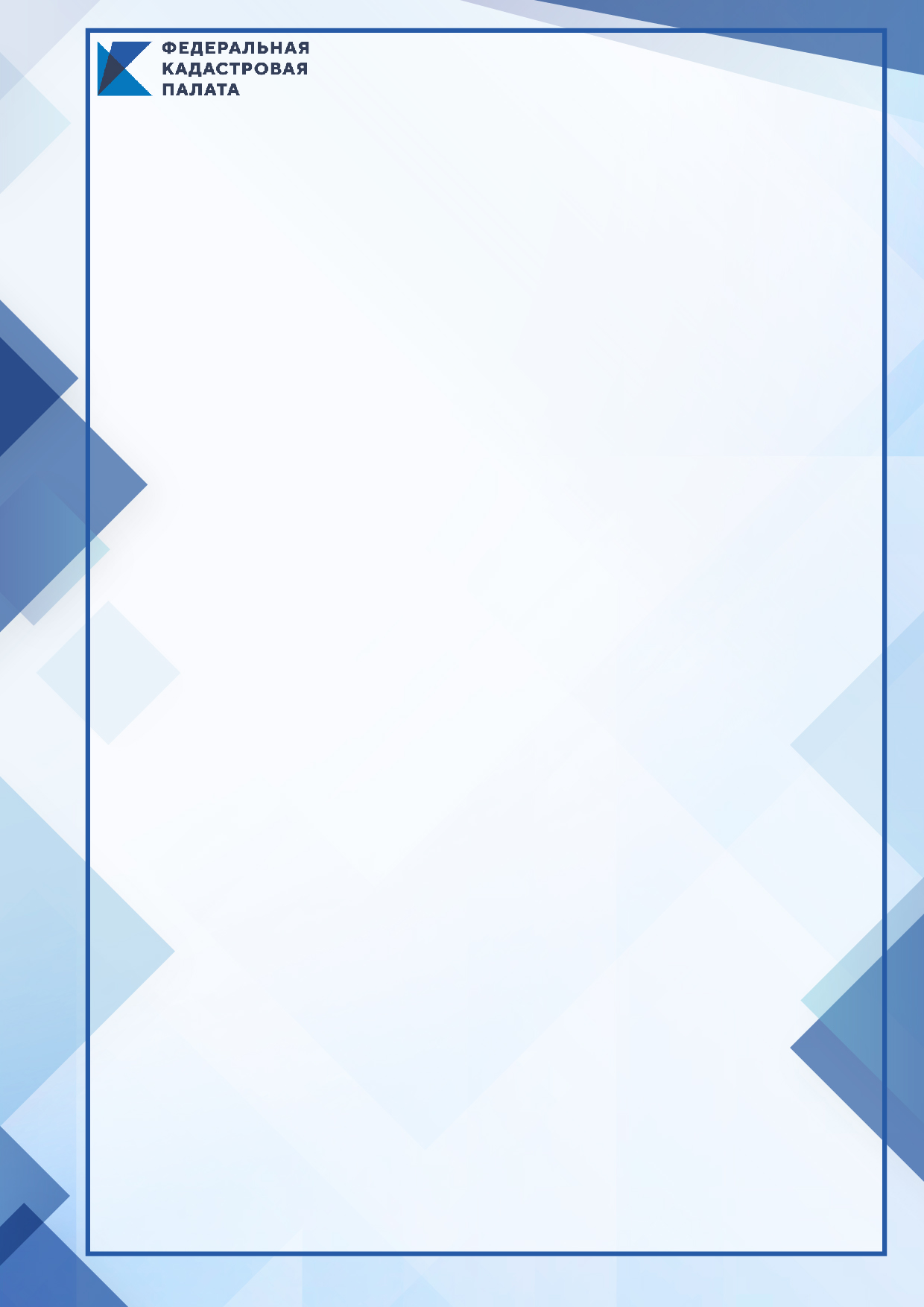 Кадастровая палата по Оренбургской области приглашает принять участие в вебинаре на тему: «Требования к документам и практика внесения в реестр недвижимости границ территориальных зон». Вебинар состоится 1июня 2021 года в 10:00 (МСК) на сайте  https://webinar.kadastr.ru/.В структуре реестра границ территориальные зоны занимают очень важное место, а значит, порядок внесения в ЕГРН сведений о них требует особого  внимания. Начнем мы с краткого обзора нормативно-правовой базы, далее плавно перейдем к особенностям внесения в реестр недвижимости сведений о границах территориальных зон, их характеристиках в ЕГРН, а также, какие именно сведения о зонах подлежат отображению на Публичной кадастровой карте. Затем перейдем к рассмотрению документов, на основе которых границы территориальных зон вносятся в ЕГРН.В ходе вебинара будут также рассмотрены основные причины отказов при внесении сведений о территориальных зонах в ЕГРН и варианты действий по их устранению.Интересующие вопросы по теме вебинара слушатели смогут задать во второй части мероприятия в режиме online или предварительно направить по адресу электронной почты  (с темой: «вопросы для вебинара»).Ждем Вас на вебинаре!Продолжительность  до 90 минут.Стоимость составляет (в т.ч. НДС): 1 слушатель- 1000 руб.Для участия Вам необходимо пройти авторизацию по ссылке  https://webinar.kadastr.ru/webinars/ready/detail/170.Оплата принимается до 31 мая. Успейте оплатить квитанцию!Убедительная просьба - оплачивать участие в вебинаре как гражданин (физическое лицо), а не от организации.По всем возникающим вопросам о порядке проведения мероприятия обращайтесь по телефонам: 8 (3532) 44-38-22 (доб. номер  – 2080, 2030) Зинченко Наталия Викторовна.С уважением,Кадастровая палата по Оренбургской области